		Evaluación de Matemática 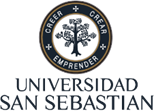                                         Quinto Básico 2020                                      “Regularidad Numérica”Nombre: _______________________________Fecha: ______Curso: _____Puntaje total: 10 puntos____Puntaje Obtenido:________Nota:__________I.- Identifica la secuencia numérica de las figuras confeccionadas con palitos de fósforos, mediante la construcción de una tabla hasta la sucesión número 12 y establece la regla general de formación.                                                                                       (2 puntos cada uno, 4 puntos en total)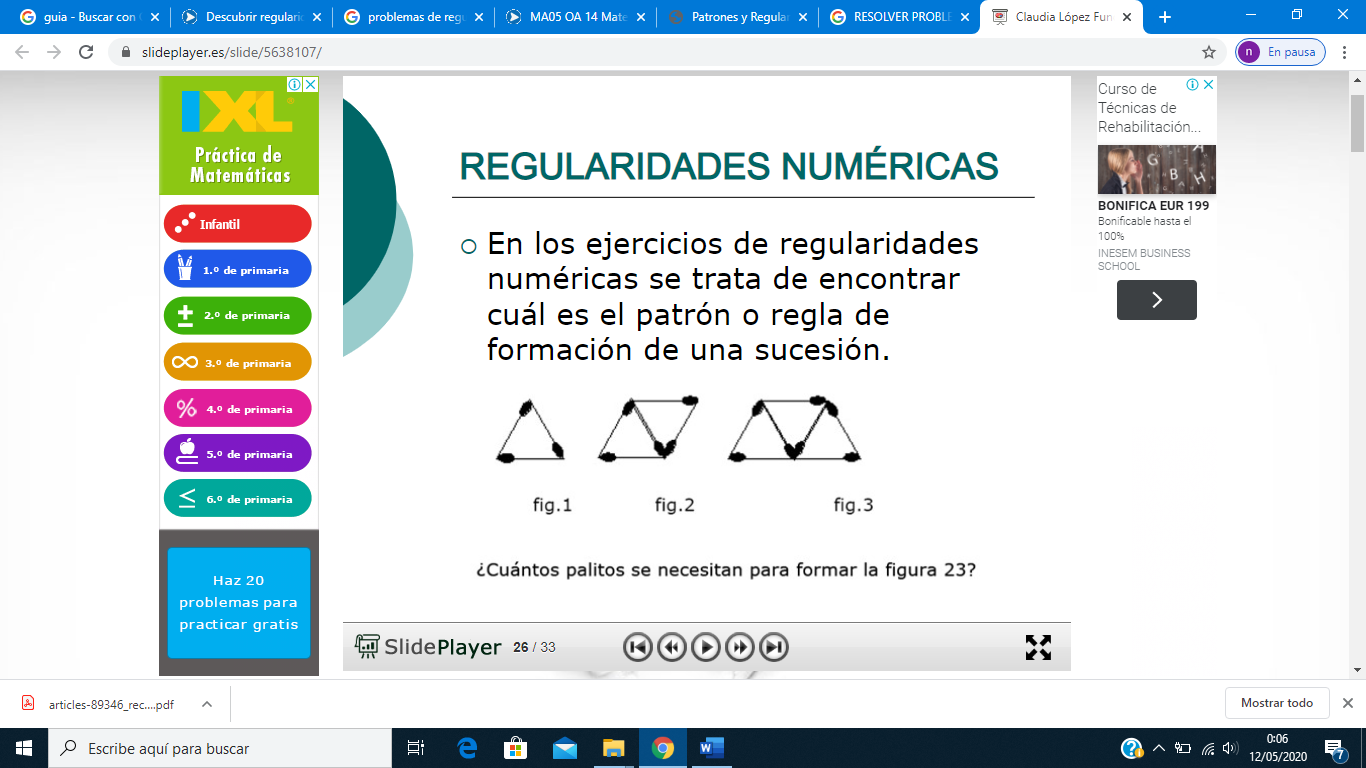 II.- Mediante la Resolución de Problemas, utiliza 2 método diferentes que estimes conveniente para encontrar las sucesiones numéricas.                               (2 puntos cada uno, 6 puntos en total)1.- En un juego de conocimientos se asignan 20 puntos si la respuesta es correcta y se quitan 10 puntos si es incorrecta. ¿Cuántos puntos obtendrá si contesta 6 respuestas correctas? 2.- Si los escalones de una escalera son de 4 colores diferentes, los cuales son rojo, verde, naranja y azul. Entonces ¿Cuándo llegue al escalón número 23 que color será? 3.- Una tienda está liquidando sus productos por el cierre de local, de forma que cada semana se vende la mitad del stock, sin reponer ningún artículo. ¿Cuántas semanas transcurren hasta que se agotan todos los productos, si en un principio había 512 artículos?DESARROLLOObjetivo de Aprendizaje:Identificar y reconocer las reglas que rigen las regularidades numéricas.